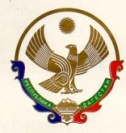                                                                                  Администрации городского округа «ГОРОДА Махачкала»                                                                                               Муниципальное бюджетное общеобразовательное учреждение                                                                                           «Специальная (коррекционная) общеобразовательная школа-интернат I вида». Рассмотрено                                                                          Согласовано                                                                      Принято на заседании ШМО                                                          Зам.директора по УВР                                           на педагогическом советеучителей  технологии, изо.и физкультуры                                                                   Темирбекова    З.А.                                                 №1 от 27.08.2021гПротокол №_1_ от «_19_»_08_  2021  г.                           _______________                            Директор МбОУ школы – интерната I видаРуководитель МО   Кайсарова З.М.                                   «_20»___08___2021  г.                   Магомедмирзаева З.А.___________________                                                                                                                                                                                                                                                                                                                                                                                                                                                                                                                                                                                                                                                                                         Адаптированная  рабочая программа                                                                        по  технологии    8 в  классеОбщее количество часов   - 136ч.Количество часов в неделю -2ч.Учитель технологии  Кайсаров  З.М .                                                                                                                                                                                                    2021 г.Пояснительная записка.   Рабочая программа по профессионально-трудовому обучению ( швейное дело)  составлена, на основе программы В.В. Воронковой, под редакцией Г.Г.Мозговая, Г.Б.Картушина  и Матвеева В. Ф. для специальных (коррекционных) школ.      Программа предназначена для преподавания швейного дела в 5-9 классах как одного из профилей трудового обучения в общеобразовательных учебных заведениях для детей с интеллектуальными нарушениями. В процессе обучения учащиеся усваивают необходимые в быту и посильной индивидуальной трудовой деятельности знания и умения.        В современных условиях формирование положительной мотивации к учению у школьников с ограниченными возможностями приобретает особую значимость и актуальность, ведь мотивация- одно из важнейших условий успешности или не успешности учения ребенка. Формирование положительной  мотивации к обучению способствует «включению» компенсаторных функций организма, коррекции аномалий развития, обусловленных заболеванием, позволяет преодолеть физический барьер и успешно конкурировать со здоровыми сверстниками.      Цели профессионально-трудового обучения:-подготовить учащихся специальной (коррекционной) образовательной школы I вида к самостоятельному выполнению производственных заданий по пошиву белья и лёгкого платья со специализацией по профессии швея-мотористка женской  и детской одежды;        -освоение технологических знаний, технологической культуры на основе включения учащихся в разнообразные виды технологической деятельности по созданию личностно или общественно значимых продуктов труда;-развитие познавательных интересов, технического мышления пространственного воображения, интилектуальных, творческих, коммуникативных и организаторских способностей;    воспитания,трудолюбия,бережливости,аккуратности,целеустремленности ответственности за результаты своей деятельности.      Задачи: *приобретение знаний о взаимодействии природы, общества и человека, о негативных последствиях влияния трудовой деятельности человека, элементов машиноведения, технологии обработки ткани, художественной обработке материалов;  *воспитание трудолюбия, бережливости, аккуратности, целеустремленностипредприимчивости, ответственности за результаты своей деятельности, уважительного отношения к людям различных профессий и результатам их труда;  *овладеть способами деятельностей:-умение работать в группе: устанавливать хорошие взаимоотношения, разрешать конфликты.Учащиеся на занятиях осваивают компетенции- коммуникативную, ценностно-смысловую, культурно-эстетическую, социально–трудовую, личностно -саморазвивающую.    При изучении тем из раздела «Оборудование» рассматриваются, и обсуждается бытовая швейная машина с электроприводом. Ознакомительное изучение материала проходит по таблицам, учебникам и практическими работами.    Особое внимание уделяется изучению темы «Построение чертежа» различных изделий. Данная тема входит в каждый триместр. Необходимо признать, что самостоятельно выполнять чертежи швейных изделий выпускницы вспомогательных школ не смогу. Поэтому целью изучения этого учебного материала является «объяснение» чертежа с тем, чтобы ученики могли читать чертёж, ориентироваться в нем , пользоваться готовыми выкройками и в школе и в дальнейшей самостоятельной жизни.    Тема «Раскладка выкройки на ткани», «Раскрой деталей изделия» встречаются при выполнении каждого изделия. При их изучении выполняются тренировочные упражнения, используя макеты из бумаги, лоскутков. Надо понимать, что по-настоящему самостоятельно выполнить раскладку выкройки и раскрой основная масса учащихся не сможет, поэтому данные темы проходят под контролем учителя.           Выше сказанное замечание нужно сделать и относительно темы «Расчет расхода ткани на изделие». Объясняя, наглядно демонстрируя ученицам, откуда берется та или иная мера ткани, учитель в то же время не требует от них самостоятельного расчета. То, что учащиеся смогут примерно «прикинуть» количество потребной ткани, нужно считать хорошим, но не всегда  достижимым результатом.         Учебное содержание раздела «Материаловедение» сгруппировано в блоки, открывающие каждый триместр. Изучение темы проходит в том порядке, в каком они изложены в программе. Важно, чтобы учащиеся усвоили технологические и эксплуатационные свойства наиболее употребительных видов тканей и могли определять эти ткани по внешнему виду и характерным признакам.        Обучение швейному делу развивает мышление, способность к пространственному анализу, мелкую и крупную моторику у аномальных детей. Кроме того, выполнение швейных работ формирует у них эстетические представления, благотворно сказывается на становлении их личностей, способствует их социальной адаптации и обеспечивает им в определенной степени самостоятельность в бытуАдаптированная рабочая программа по технологии 8кл.(обслуживающий труд).Инд: . Махачкала, пос. Ленинкент,   тел: 51-02-01;  51-02-42№ ур.Кол.ч.Тема урокаТема урокаТип урокаТип урокаСловарь фразеологииСловарь фразеологииСодержаниеОборудование наглядность дидактические средстваОборудование наглядность дидактические средстваОборудование наглядность дидактические средстваДатаДатаДатаДатаДата№ ур.Кол.ч.Тема урокаТема урокаТип урокаТип урокаСловарь фразеологииСловарь фразеологииСодержаниеОборудование наглядность дидактические средстваОборудование наглядность дидактические средстваОборудование наглядность дидактические средстваПланПланПланФактФактПриготовление блюд 12ч.Приготовление блюд 12ч.Приготовление блюд 12ч.Приготовление блюд 12ч.Приготовление блюд 12ч.Приготовление блюд 12ч.Приготовление блюд 12ч.Приготовление блюд 12ч.Приготовление блюд 12ч.Приготовление блюд 12ч.Приготовление блюд 12ч.Приготовление блюд 12ч.Приготовление блюд 12ч.Приготовление блюд 12ч.Приготовление блюд 12ч.Приготовление блюд 12ч.Приготовление блюд 12ч.12чВводное занятие. Правила  безопасной работыВводное занятие. Правила  безопасной работыКомбинированный.Комбинированный.Инструктаж, аварийные ситуации, оказания первой помощи Инструктаж, аварийные ситуации, оказания первой помощи План работы на учебный год. Инструкция по охране труда.  Учебник, рабочая тетрадь, таблицы, плакаты.  Учебник, рабочая тетрадь, таблицы, плакаты.  Учебник, рабочая тетрадь, таблицы, плакаты. 22чСведения о профессияхСведения о профессияхКомбинированный.Комбинированный.Виды отраслей,Виды отраслей,Общие сведения о современных профессиях. Учебник, рабочая тетрадь, таблицы, плакаты.Видеоматериал.  Учебник, рабочая тетрадь, таблицы, плакаты.Видеоматериал.  Учебник, рабочая тетрадь, таблицы, плакаты.Видеоматериал. 32Рабочие профессии доступные для неслышащих. Типичные ошибки при выборе профессииРабочие профессии доступные для неслышащих. Типичные ошибки при выборе профессииКомбинированный.Комбинированный. Рабочие профессии,профпригодность, способность. Рабочие профессии,профпригодность, способность. Ознакомления с требованиями современного производства к уровню знаний, умений и навыков. Профессиональное самоопределение. Учебник, рабочая тетрадь, видео материал,  Учебник, рабочая тетрадь, видео материал,  Учебник, рабочая тетрадь, видео материал, 42чПути получения профессии. Проф. Подготовка неслышащих в птуПути получения профессии. Проф. Подготовка неслышащих в птуКомбинированный.Комбинированный. ПТУ.УПП ВОГ. Социально-трудовая адаптация ПТУ.УПП ВОГ. Социально-трудовая адаптация  Пути получения профессии. Проф. подготовка неслышащих в пту Учебник, рабочая тетрадь, видеоматериал.  Учебник, рабочая тетрадь, видеоматериал.  Учебник, рабочая тетрадь, видеоматериал. 52чПрофессиональная консультация. Выбор профиля обученияПрофессиональная консультация. Выбор профиля обученияКомбинированный.Комбинированный.Проф. интерес. Профиль обучения.Проф. интерес. Профиль обучения.Профессиональная консультация. Выбор профиля обучения Учебник, рабочая тетрадь. Учебник, рабочая тетрадь. Учебник, рабочая тетрадь.62чСведения о швейном производствеСведения о швейном производствеКомбинированный.Комбинированный. Швейное производство, конструирование, моделирование, отделочные работы, раскрой. Швейное производство, конструирование, моделирование, отделочные работы, раскрой. Общее знакомства со швейным производством. Общая характеристика современной швейной промышленности. Учебник, рабочая тетрадь, видеоматериал. Учебник, рабочая тетрадь, видеоматериал. Учебник, рабочая тетрадь, видеоматериал.Швейное материаловедение 4чШвейное материаловедение 4чШвейное материаловедение 4чШвейное материаловедение 4чШвейное материаловедение 4чШвейное материаловедение 4чШвейное материаловедение 4чШвейное материаловедение 4чШвейное материаловедение 4чШвейное материаловедение 4чШвейное материаловедение 4чШвейное материаловедение 4чШвейное материаловедение 4чШвейное материаловедение 4чШвейное материаловедение 4чШвейное материаловедение 4чШвейное материаловедение 4ч122ч2чКлассификация текстильных волокон.Виды ниток, их назначения, маркировкаКлассификация текстильных волокон.Виды ниток, их назначения, маркировкаКомбинированный.Лабораторно-практическая работа.Волокна, тканные нетканые материалы.Натуральные и искусственные ткани.Маркировка, усадка,Сминаемость,осыпаемость.Волокна, тканные нетканые материалы.Натуральные и искусственные ткани.Маркировка, усадка,Сминаемость,осыпаемость.Волокна, тканные нетканые материалы.Натуральные и искусственные ткани.Маркировка, усадка,Сминаемость,осыпаемость.Классификация текстильных волокон. Волокна животного и растительного происхожденияВиды ниток, их маркировкаОпределение технологических свойств Учебник, рабочая тетрадь, таблицы, плакаты, коллекция тканейКоллекция ниток. Учебник, рабочая тетрадь, таблицы, плакаты, коллекция тканейКоллекция ниток. Учебник, рабочая тетрадь, таблицы, плакаты, коллекция тканейКоллекция ниток.                                                                                                   Технология ручных работ 4ч                                                                                                   Технология ручных работ 4ч                                                                                                   Технология ручных работ 4ч                                                                                                   Технология ручных работ 4ч                                                                                                   Технология ручных работ 4ч                                                                                                   Технология ручных работ 4ч                                                                                                   Технология ручных работ 4ч                                                                                                   Технология ручных работ 4ч                                                                                                   Технология ручных работ 4ч                                                                                                   Технология ручных работ 4ч                                                                                                   Технология ручных работ 4ч                                                                                                   Технология ручных работ 4ч                                                                                                   Технология ручных работ 4ч                                                                                                   Технология ручных работ 4ч                                                                                                   Технология ручных работ 4ч                                                                                                   Технология ручных работ 4ч                                                                                                   Технология ручных работ 4ч12ч2чОборудование рабочего места. Ручные работы, их терминологияКомбинированный.Комбинированный. Женское платье, виды женского платья. Женское платье, виды женского платья. Учебник, рабочая тетрадь, журналы мод. Учебник, рабочая тетрадь, журналы мод. Учебник, рабочая тетрадь, журналы мод.22ч2чЛабораторно-практическая работа.Выполнение различных ручных стежковКомбинированный.Комбинированный. Основа женского платья, мерки, ОГ, О Т,ОБ, ДС, ДИ, Шпл, Вг. Основа женского платья, мерки, ОГ, О Т,ОБ, ДС, ДИ, Шпл, Вг. Мерки необходимые для построения основы чертежа платья без рукавов. Мерки необходимые для построения основы чертежа платья без рукавов. Учебник, рабочая тетрадь, журналы мод, см. лента, линейка. Учебник, рабочая тетрадь, журналы мод, см. лента, линейка. Учебник, рабочая тетрадь, журналы мод, см. лента, линейка.342ч2ч2ч2чРасчёт конструкции.Построение чертежа основы платья без рукавов.Комбинированный.Комбинированный.Чертёж, раствор выточек, глубина выточки.Чертёж, раствор выточек, глубина выточки. Построение чертежа основы платья Построение чертежа основы платья Учебник, рабочая тетрадь, журналы мод, см. лента, линейка. Учебник, рабочая тетрадь, журналы мод, см. лента, линейка. Учебник, рабочая тетрадь, журналы мод, см. лента, линейка.52ч2чОсобенности моделирования плечевых изделий на основе чертежа платья.Комбинированный.Комбинированный. Моделирование, линия фасона,  Моделирование, линия фасона,  Особенности моделирования плечевых изделий на основе чертежа платья. Особенности моделирования плечевых изделий на основе чертежа платья. Учебник, рабочая тетрадь, журналы мод, см. лента, линейка. Учебник, рабочая тетрадь, журналы мод, см. лента, линейка. Учебник, рабочая тетрадь, журналы мод, см. лента, линейка.Технология изготовления изделия. 24ч.Технология изготовления изделия. 24ч.Технология изготовления изделия. 24ч.Технология изготовления изделия. 24ч.Технология изготовления изделия. 24ч.Технология изготовления изделия. 24ч.Технология изготовления изделия. 24ч.Технология изготовления изделия. 24ч.Технология изготовления изделия. 24ч.Технология изготовления изделия. 24ч.Технология изготовления изделия. 24ч.Технология изготовления изделия. 24ч.Технология изготовления изделия. 24ч.Технология изготовления изделия. 24ч.Технология изготовления изделия. 24ч.Технология изготовления изделия. 24ч.Технология изготовления изделия. 24ч.122ч2ч2ч2ч Подготовка ткани к раскрою. Раскрой платья без рукавов.Комбинированный.Комбинированный. Раскрой ткани, направление нити, детали выкройки,  Раскрой ткани, направление нити, детали выкройки,  Правила подготовки ткани к раскрою. Правила раскладки выкройки. Правила подготовки ткани к раскрою. Правила раскладки выкройки. Учебник, рабочая тетрадь, журналы мод, утюг. Учебник, рабочая тетрадь, журналы мод, утюг. Учебник, рабочая тетрадь, журналы мод, утюг.32ч2ч Подготовка  изделия к 1примерке.  Комбинированный.Комбинированный. Контурные линии, сметать, контрольные точки. Контурные линии, сметать, контрольные точки. Последовательность работ по подготовке к 1 примерке. Последовательность работ по подготовке к 1 примерке. Учебник, рабочая тетрадь, журналы мод, см. лента, линейка, иголки нитки, мел. Учебник, рабочая тетрадь, журналы мод, см. лента, линейка, иголки нитки, мел. Учебник, рабочая тетрадь, журналы мод, см. лента, линейка, иголки нитки, мел.42ч2ч Проведение 1 примерки. Исправление дефектов изделия.Комбинированный.Комбинированный. Дефекты, баланс изделия. Дефекты, баланс изделия. Проведение 1 примерки. Исправление дефектов изделия. Проведение 1 примерки. Исправление дефектов изделия. Учебник, рабочая тетрадь, журналы мод, см. лента, линейка, иголки нитки, мел. Учебник, рабочая тетрадь, журналы мод, см. лента, линейка, иголки нитки, мел. Учебник, рабочая тетрадь, журналы мод, см. лента, линейка, иголки нитки, мел.52ч2ч Обработка вытачек, плечевых и боковых срезов.Комбинированный.Комбинированный. Вытачки, плечевой срез, боковой срез. Вытачки, плечевой срез, боковой срез. Правила обработки вытачек.технология обработки плечевых и боковых срезов. Правила обработки вытачек.технология обработки плечевых и боковых срезов. Учебник, рабочая тетрадь, журналы мод, см. лента, линейка, иголки нитки, мел. Учебник, рабочая тетрадь, журналы мод, см. лента, линейка, иголки нитки, мел. Учебник, рабочая тетрадь, журналы мод, см. лента, линейка, иголки нитки, мел.672ч.2ч2ч.2чСпособы обработки горловиныКомбинированныйКомбинированный Окантовочный шов, подкройная обтачка Окантовочный шов, подкройная обтачка Обработка выреза горловины подкройной обтачкой. Обработка выреза горловины косой бейкой. Обработка выреза горловины подкройной обтачкой. Обработка выреза горловины косой бейкой. Учебник, рабочая тетрадь, журналы мод, см. лента, линейка, иголки нитки, мел, образцы. Учебник, рабочая тетрадь, журналы мод, см. лента, линейка, иголки нитки, мел, образцы. Учебник, рабочая тетрадь, журналы мод, см. лента, линейка, иголки нитки, мел, образцы.82ч2ч Способы обработки пройм.Комбинированный.Комбинированный. Окантовочный шов, подкройная обтачка Окантовочный шов, подкройная обтачка Обработка проймы подкройной обтачкой. Обработка проймы косой бейкой. Обработка проймы подкройной обтачкой. Обработка проймы косой бейкой. Учебник, рабочая тетрадь, журналы мод, см. лента, линейка, иголки нитки, мел, образцы. Учебник, рабочая тетрадь, журналы мод, см. лента, линейка, иголки нитки, мел, образцы. Учебник, рабочая тетрадь, журналы мод, см. лента, линейка, иголки нитки, мел, образцы.92ч2чОбработка срезов горловины и проймы изделия окантовочным швом.Комбинированный.Комбинированный. Окантовочный шов, подкройная обтачка, обработка среза. Окантовочный шов, подкройная обтачка, обработка среза.Обработка срезов горловины и проймы изделия окантовочным швом.Обработка срезов горловины и проймы изделия окантовочным швом. Учебник, иголки , нитки , ножницы, швейные машины, образцы. Учебник, иголки , нитки , ножницы, швейные машины, образцы. Учебник, иголки , нитки , ножницы, швейные машины, образцы.102ч2ч2 примерка изделия. Обработка нижнего среза изделия.Комбинированный.Комбинированный. Шов в подгибку, нижний срез, Шов в подгибку, нижний срез,2 примерка изделия. Обработка нижнего среза изделия.2 примерка изделия. Обработка нижнего среза изделия. Учебник, иголки , нитки , ножницы, швейные машины, образцы. Учебник, иголки , нитки , ножницы, швейные машины, образцы. Учебник, иголки , нитки , ножницы, швейные машины, образцы.112ч2ч Окончательная отделка изделия.Комбинированный.Комбинированный. Чистка изделия, утюжка изделия, пришивание фурнитуры. Чистка изделия, утюжка изделия, пришивание фурнитуры. Чистка изделия, утюжка изделия, пришивание фурнитуры. Чистка изделия, утюжка изделия, пришивание фурнитуры. Учебник, иголки , нитки , ножницы, швейные машины, образцы, утюг. Учебник, иголки , нитки , ножницы, швейные машины, образцы, утюг. Учебник, иголки , нитки , ножницы, швейные машины, образцы, утюг.122ч2ч Контрольная работа. Урок контроля умений и навыков. Урок контроля умений и навыков. Тесты, работа с карточками, практическая работа. Тесты, работа с карточками, практическая работа. Учебник, иголки , нитки , ножницы, швейные машины, образцы. Учебник, иголки , нитки , ножницы, швейные машины, образцы. Учебник, иголки , нитки , ножницы, швейные машины, образцы.Культура дома 4чКультура дома 4чКультура дома 4чКультура дома 4чКультура дома 4чКультура дома 4чКультура дома 4чКультура дома 4чКультура дома 4чКультура дома 4чКультура дома 4чКультура дома 4чКультура дома 4чКультура дома 4чКультура дома 4чКультура дома 4чКультура дома 4ч122ч2ч2ч2ч Интерьер жилого дома.Комбинированный.Комбинированный.Комбинированный. Жилой дом, интерьер, мебель, планировка.Интерьер. Функции современного жилища. Планировка жилого интерьера.Интерьер. Функции современного жилища. Планировка жилого интерьера.Интерьер. Функции современного жилища. Планировка жилого интерьера. Учебник, рисунки, видео записи,  Учебник, рисунки, видео записи,  Учебник, рисунки, видео записи, Электротехника и электроника 2ч.Электротехника и электроника 2ч.Электротехника и электроника 2ч.Электротехника и электроника 2ч.Электротехника и электроника 2ч.Электротехника и электроника 2ч.Электротехника и электроника 2ч.Электротехника и электроника 2ч.Электротехника и электроника 2ч.Электротехника и электроника 2ч.Электротехника и электроника 2ч.Электротехника и электроника 2ч.Электротехника и электроника 2ч.Электротехника и электроника 2ч.Электротехника и электроника 2ч.Электротехника и электроника 2ч.Электротехника и электроника 2ч.12ч2ч Ремонт бытовых нагревательных электроприборов.Комбинированный.Комбинированный.Комбинированный.Нагревательные приборы, инструкция, режим работы.Изучение инструкционной карты.Правила безопасности работы.Изучение инструкционной карты.Правила безопасности работы.Изучение инструкционной карты.Правила безопасности работы. Учебник, инструкционная карта, изолента, инструменты. Учебник, инструкционная карта, изолента, инструменты. Учебник, инструкционная карта, изолента, инструменты.Художественная обработка материалов 8ч.Художественная обработка материалов 8ч.Художественная обработка материалов 8ч.Художественная обработка материалов 8ч.Художественная обработка материалов 8ч.Художественная обработка материалов 8ч.Художественная обработка материалов 8ч.Художественная обработка материалов 8ч.Художественная обработка материалов 8ч.Художественная обработка материалов 8ч.Художественная обработка материалов 8ч.Художественная обработка материалов 8ч.Художественная обработка материалов 8ч.Художественная обработка материалов 8ч.Художественная обработка материалов 8ч.Художественная обработка материалов 8ч.Художественная обработка материалов 8ч.12ч2чВышивка . Вводное занятие. Разновидности вышивки.Комбинированный.Комбинированный.Комбинированный. Вышивка, художественная гладь, швы узелки.Вышивка . Вводное занятие. Разновидности вышивки.Вышивка . Вводное занятие. Разновидности вышивки.Вышивка . Вводное занятие. Разновидности вышивки. Учебник, рабочая тетрадь, журналы, интернет ресурсы, образцы. Учебник, рабочая тетрадь, журналы, интернет ресурсы, образцы. Учебник, рабочая тетрадь, журналы, интернет ресурсы, образцы.2342ч2ч2ч2ч2ч2ч Вышивка крестом. Работа над изделием.Комбинированный.Комбинированный.Комбинированный. Вышивка крестом Вышивка крестом. Работа над изделием. Вышивка крестом. Работа над изделием. Вышивка крестом. Работа над изделием. Учебник, рабочая тетрадь, журналы, интернет ресурсы, образцы. Учебник, рабочая тетрадь, журналы, интернет ресурсы, образцы. Учебник, рабочая тетрадь, журналы, интернет ресурсы, образцы.Основы проектирования  6чОсновы проектирования  6чОсновы проектирования  6чОсновы проектирования  6чОсновы проектирования  6чОсновы проектирования  6чОсновы проектирования  6чОсновы проектирования  6чОсновы проектирования  6чОсновы проектирования  6чОсновы проектирования  6чОсновы проектирования  6чОсновы проектирования  6чОсновы проектирования  6чОсновы проектирования  6чОсновы проектирования  6чОсновы проектирования  6ч12ч2ч Экономическое обоснование проекта.Комбинированный.Комбинированный.Комбинированный.Проект, этап, теоретический материал. Экономическое обоснование проекта. Экономическое обоснование проекта. Экономическое обоснование проекта.Лучшие проекты, журналы, интернет ресурсы.Лучшие проекты, журналы, интернет ресурсы.Лучшие проекты, журналы, интернет ресурсы.22ч 2 ч2ч 2 ч Элементы экономических знаний.Самооценка.Защита проекта